ข้อมูลและสารสนเทศปีการศึกษา 2562กลุ่มสาระการเรียนรู้สุขศึกษาและพลศึกษาโรงเรียนด่านทับตะโกราษฎร์อุปถัมภ์งานสารสนเทศวิสัยทัศน์ส่งเสริมคุณธรรมนำปัญญา พัฒนาสู่มาตรฐานสากลพันธกิจส่งเสริมให้ผู้เรียนตระหนักถึงความมั่นคงของสถาบันหลักของชาติและการปกครองในระบอบประชาธิปไตยอันมีพระมหากษัตริย์ทรงเป็นประมุขส่งเสริมให้ผู้เรียนมีคุณลักษณะอันพึงประสงค์ พัฒนาสถานศึกษาให้เป็นแหล่งเรียนรู้และมีสภาพแวดล้อมที่เอื้อต่อการเรียนรู้อย่างมีคุณภาพส่งเสริมให้ผู้เรียนปฏิบัติตามหลักปรัชญาเศรษฐกิจพอเพียง5.   พัฒนาผู้เรียนให้มีคุณภาพตามมาตรฐานการศึกษาและมาตรฐานสากล
6.   บุคลากรทางการศึกษาจัดกระบวนการจัดการศึกษาที่เน้นผู้เรียนเป็นสำคัญและก้าวทันเทคโนโลยี
7.   บริหารจัดการแบบมีส่วนร่วมตามหลักธรรมมาภิบาลและมีการร่วมมือกับชุมชน
เป้าประสงค์          1.  ครู บุคลากรและผู้เรียนตระหนักถึงความมั่นคงของสถาบันหลักของชาติและการปกครองในระบอบประชาธิปไตยอันมีพระมหากษัตริย์ทรงเป็นประมุข2.  ผู้เรียนมีคุณธรรม  จริยธรรมตามคุณลักษณะอันพึงประสงค์ นักเรียนอนุรักษ์และสืบสานความเป็นไทย
         3.  ครูและผู้เรียนร่วมกันพัฒนาสถานศึกษา ให้เป็นแหล่งเรียนรู้และมีสภาพแวดล้อมที่เอื้อต่อการเรียนรู้อย่างมีคุณภาพ
         4.  ครูและผู้เรียนปฏิบัติตามหลักปรัชญาเศรษฐกิจพอเพียง
         5.  ผู้เรียนมีคุณภาพตามมาตรฐานการศึกษาและมาตรฐานสากล
         6.  บุคลากรทางการศึกษาจัดกระบวนการจัดการศึกษาที่เน้นผู้เรียนเป็นสำคัญและก้าวทันเทคโนโลยี
         7.  บริหารจัดการแบบมีส่วนร่วมตามหลักธรรมมาภิบาลและมีการร่วมมือกับชุมชนคุณลักษณะอันพึงประสงค์ของผู้เรียนตามหลักสูตร พระราชบัญญัติการศึกษา พ.ศ. 2551รักชาติ  ศาสน์  กษัตริย์ ซื่อสัตย์สุจริต มีวินัยใฝ่เรียนรู้ อยู่อย่างพอเพียงมุ่งมั่นในการทำงานรักความเป็นไทยมีจิตสาธารณะสมรรถนะของผู้เรียนตามหลักสูตรพระราชบัญญัติการศึกษา พ.ศ. 2551ความสามารถในการสื่อสาร  เป็นความสามารถในการรับส่งสารมีวัฒนธรรม
ในการใช้ภาษาถ่ายทอดความคิด  ความรู้ความเข้าใจ ความรู้สึกเพื่อแลกเปลี่ยนข้อมูล
ข่าวสารและประสบการณ์ซึ่งเป็นประโยชน์ต่อตนเองและสังคมรวมถึงการเจรจา
ต่อรองเพื่อขจัดความขัดแย้งและลดปัญหาความขัดแย้งความสามารถในการคิด  สามารถในการคิดวิเคราะห์การคิดสังเคราะห์
คิดอย่างสร้างสรรค์  คิดอย่างมีวิจารณญาณ  การคิดเป็นระบบเพื่อนำไปสู่
การสร้างองค์ความรู้เพื่อการตัดสินใจเกี่ยวกับตนเองและสังคมความสามารถในการแก้ปัญหา  แก้ปัญหาและอุปสรรคต่าง ๆ ได้อย่างถูกต้อง
เหมาะสมบนพื้นฐานของหลักเหตุผลคุณธรรมและข้อมูลสารสนเทศแสวงหาความรู้
นำมาประยุกต์ใช้ในการป้องกันและแก้ปัญหามีการตัดสินใจที่มีประสิทธิภาพ
โดยคำนึงถึงผลที่เกิดกับตนเองและสังคมความสามารถในการใช้ทักษะชีวิต  เป็นการนำกระบวนการต่าง ๆ ไปใช้ในการ
ดำเนินชีวิตประจำวัน  การเรียนรู้ด้วยตนเอง  และการอยู่ร่วมกันในสังคมจัดการปัญหา
ความขัดแย้งปรับตัวให้ทันกับการเปลี่ยนแปลงหลีกเลี่ยงพฤติกรรมไม่พึงประสงค์ความสามารถในการใช้เทคโนโลยี  สามารถใช้เทคโนโลยีด้านต่าง ๆ เพื่อ
การพัฒนาตนเองและสังคมในด้านการเรียนรู้ การสื่อสาร การทำงาน
การแก้ปัญหาอย่างสร้างสรรค์ ถูกต้องเหมาะสมและมีคุณธรรม1.  ข้อมูลบุคลากร     1.1   จำนวนบุคลากรในกลุ่มสาระการเรียนรู้สุขศึกษาและพลศึกษาตาราง  1    แสดงจำนวนบุคลากรของกลุ่มสาระจำแนกตามตำแหน่ง/วิทยฐานะ/วุฒิการศึกษา/ความสามารถพิเศษตาราง 2  แสดงอัตรากำลังกลุ่มสาระการเรียนรู้สุขศึกษาและพลศึกษางานสอน ภาคเรียนที่ 1 / 2562ตาราง 3  แสดงอัตรากำลังกลุ่มสาระการเรียนรู้สุขศึกษาและพลศึกษางานสอน ภาคเรียนที่ 2 / 2562ตาราง 4  แสดงอัตรากำลัง กลุ่มสาระสุขศึกษาและพลศึกษา จำแนกงานพิเศษ/งานระดับชั้น ปีการศึกษา 25621.2   บุคลากรจำแนกตามตำแหน่ง วุฒิการศึกษา          1.2.1   จำแนกตามตำแหน่งตาราง  5แสดงจำนวนบุคลากรจำแนกตามตำแหน่ง 1.2.2   จำแนกตามวุฒิการศึกษาตาราง  6 แสดงจำนวนบุคลากรจำแนกตามวุฒิการศึกษา 1.3   การพัฒนาบุคลากรตาราง 7  แสดงจำนวนบุคลากรของกลุ่มสาระที่ได้รับการพัฒนา (อบรม/ประชุม/สัมมนา) ปี 25621.4   ข้อมูลการลา / ไปราชการตาราง   8 แสดงข้อมูลแสดงสถิติการป่วย   ลา   ไปราชการ  ของบุคลากร ปี 25621.5 การสอนแทนตาราง 9 แสดงการบันทึกการสอนแทน1.6 การสอนซ่อมเสริมตาราง 10 แสดงการบันทึกการสอนซ่อมเสริม2. รายวิชาและจำนวนคาบของกลุ่มสาระตาราง  11 แสดงรายวิชาที่เปิดสอนของกลุ่มสาระสุขศึกษาและพลศึกษา ภาคเรียนที่ 1 ปี 2562ตาราง  11แสดงรายวิชาที่เปิดสอนของกลุ่มสาระภาษาไทยภาคเรียนที่ 2 ปี 25623.    แผนการจัดกิจกรรมชุมนุม ตาราง   12 แสดงแผนการจัดกิจกรรมชุมนุมตาราง13 แสดงแบบประเมินผลโครงการ/งาน/กิจกรรม ภาคเรียนที่ 1-2 ปีงบประมาณ 25624. ผลการดำเนินงานตามโครงการตาราง 14 แสดงผลงานตามโครงการในแผนปฏิบัติการประจำปีงบประมาณ 2561  โครงการส่งเสริมความเป็นเลิศทักษะการงานอาชีพและเทคโนโลยี5.    สื่อ / นวัตกรรม ตาราง 15 แสดง จำนวนสื่อ / นวัตกรรม 6.  แผนการจัดการเรียนรู้ตาราง 16 แสดงจำนวนแผนการจัดการเรียนรู้ตาราง 17 แสดงจำนวนแผนการจัดการเรียนรู้แบบบูรณาการตาราง 18 แสดงจำนวนแผนการจัดการเรียนรู้ที่เน้นการสอนแบบโครงงาน7.  การจัดกิจกรรมส่งเสริมวิชาการตาราง  19 แสดงการจัดกิจกรรมส่งเสริมวิชาการ8.    ผลงานวิจัยชั้นเรียนตาราง  20 แสดงผลงานวิจัยชั้นเรียน9.   แหล่งเรียนรู้ตาราง  21 แสดงแหล่งเรียนรู้ของกลุ่มสาระสุขศึกษาและพลศึกษา 1) แหล่งเรียนรู้ภายใน  2) แหล่งเรียนรู้ภายนอก10.    รายชื่อครูกลุ่มสาระการงานอาชีพและเทคโนโลยีสารสนเทศ ตาราง  22 รายชื่อครูกลุ่มสาระการงานอาชีพและเทคโนโลยีสารสนเทศ ผู้รับผิดชอบแหล่งการเรียนรู้11.    การจัดป้ายนิเทศตาราง  23 แสดงผลการจัดกิจกรรมป้ายนิเทศของกลุ่มสาระ12. ข้อมูลผลการสอบ O-NETตารางที่ 24  แสดงค่าเฉลี่ยผลการสอบ O-NET มัธยมศึกษาปีที่ 3 ปี 2560 - 2562 ตารางที่ 25  แสดงค่าเฉลี่ยผลการสอบ O-NETมัธยมศึกษาปีที่ 6 ปี 2560-2562  13.    ผลสัมฤทธิ์ทางการเรียน            ตาราง  26 แสดงผลสัมฤทธิ์ทางการเรียน ทั้งสาระพื้นฐานและเพิ่มเติมระดับมัธยมศึกษาตอนต้น  ภาคเรียนที่ 1/2562ตาราง  27 แสดงผลสัมฤทธิ์ทางการเรียน ทั้งสาระพื้นฐานและเพิ่มเติมระดับมัธยมศึกษาตอนต้น  ภาคเรียนที่ 2/2562ตาราง  28 แสดงผลสัมฤทธิ์ทางการเรียน ทั้งสาระพื้นฐานและเพิ่มเติมระดับมัธยมศึกษา
ตอนปลาย  ภาคเรียนที่ 1/2562ตาราง  29 แสดงผลสัมฤทธิ์ทางการเรียน ทั้งสาระพื้นฐานและเพิ่มเติมระดับมัธยมศึกษาตอนปลายภาคเรียนที่ 2/256214. ผลงานดีเด่นของครูตารางที่ 30 แสดงผลงานดีเด่นของครู ปีการศึกษา 256215. ผลงานดีเด่นของนักเรียน      ตารางที่ 31 แสดงผลงานดีเด่นของนักเรียน ปีการศึกษา 2562แผนกลยุทธ์เพื่อยกระดับผลสัมฤทธิ์ทางการเรียน    ปีการศึกษา 2562กลุ่มสาระการเรียนรู้สุขศึกษาและพลศึกษา โรงเรียนด่านทับตะโกราษฎร์อุปถัมภ์ผู้รวบรวมข้อมูล นายฉัตรชัย  อางนานนท์กลุ่มสาระการเรียนรู้สุขศึกษาและพลศึกษาที่ชื่อ - สกุลตำแหน่งเลขที่ตำแหน่งวิทยฐานะวุฒิการศึกษาความสามารถพิเศษ1นายฉัตรชัย   อางนานนท์1037คศ.1ป.ตรี วิทยาศาสตร์การกีฬา- กีฬา- ฟุตซอล- ฟุตบอล2นายยุทธนา   เลิศคลัง127326คศ.1ป.ตรี พลศึกษา- ฟุตบอลมืออาชีพ- ถ่ายภาพมืออาชีพที่ชื่อ-สกุลวิชาที่สอนวิชาที่สอนชั้นจำนวนห้องจำนวนคาบสอนจำนวนคาบสอนจำนวนคาบสอนลดเวลาเรียน-เพิ่มเวลารู้รวมคาบสอนคาบโฮมรูมและคาบประชุมตามตารางสอนรวมคาบสอนทั้งหมดที่ชื่อ-สกุลรหัสชื่อวิชาชั้นจำนวนห้องวิชากลุ่มสาระลส-นนรด. บำเพ็ญประโยชน์ชุมนุมลดเวลาเรียน-เพิ่มเวลารู้รวมคาบสอนคาบโฮมรูมและคาบประชุมตามตารางสอนรวมคาบสอนทั้งหมด1นายฉัตรชัย  อางนานนท์พ23101สุขศึกษาและพลศึกษา 5ม.33พ31101สุขศึกษาและพลศึกษา 1ม.43พ32101สุขศึกษาและพลศึกษา 3ม.52พ32201พลศึกษาเพิ่มเติม ม.51พ33101สุขศึกษาและพลศึกษา 5ม.6214113191202นายยุทธนา   เลิศคลังพ21101สุขศึกษาและพลศึกษา 1ม.14พ22101สุขศึกษาและพลศึกษา 3ม.23พ31201พลศึกษาเพิ่มเติม (แบดมินตัน)ม.4/21พ33201พลศึกษาเพิ่มเติมม.6/211711322123ที่ชื่อ-สกุลวิชาที่สอนวิชาที่สอนชั้นจำนวนห้องจำนวนคาบสอนจำนวนคาบสอนจำนวนคาบสอนลดเวลาเรียน-เพิ่มเวลารู้รวมคาบสอนคาบโฮมรูมและคาบประชุมตามตารางสอนรวมคาบสอนทั้งหมดที่ชื่อ-สกุลรหัสชื่อวิชาชั้นจำนวนห้องวิชากลุ่มสาระลส-นนรด. บำเพ็ญประโยชน์ชุมนุมลดเวลาเรียน-เพิ่มเวลารู้รวมคาบสอนคาบโฮมรูมและคาบประชุมตามตารางสอนรวมคาบสอนทั้งหมด1นายฉัตรชัย  อางนานนท์พ23102สุขศึกษาและพลศึกษา  6ม.33พ31102สุขศึกษาและพลศึกษา  2ม.43พ31202พละเพิ่มเติม (แบดมินตัน)ม.42พ32102สุขศึกษาและพลศึกษา  4ม.52พ32202พละเพิ่มเติม(วอลเลย์บอล)ม.51พ33102สุขศึกษา 6ม.62ส23202หน้าที่พลเมืองม.511611-181192นายยุทธนา   เลิศคลังพ21102สุขศึกษาและพลศึกษา 2ม.14พ22102สุขศึกษาและพลศึกษา 4ม.23พ33202พลศึกษาเพิ่มเติม (แอโรบิค)ม.62ส23202หน้าที่พลเมืองม.311711-19120ที่ชื่อ-สกุลงานพิเศษ(หน้าที่)งานพิเศษ(หน้าที่)งานพิเศษ(หน้าที่)งานระดับชั้นที่ชื่อ-สกุลกลุ่มบริหารฯกลุ่มสาระการเรียนรู้โครงการพิเศษหัวหน้าระดับชั้น/     ที่ปรึกษาห้อง1นายฉัตรชัย   อางนานนท์- งานป้องกันและแก้ไขยาเสพติด- ผู้ช่วยงานกิจการนักเรียน- หัวหน้ากลุ่มสาระ- กิจกรรมกีฬาต้านยาเสพติด- กิจกรรมส่งเสริมเยาวชนจอมบึงสู่นักกีฬามืออาชีพ- กิจกรรม กีฬาสีภายใน “ด่านในเกมส์”ที่ปรึกษาม.1/42นายยุทธนา   เลิศคลัง- งานอาคารสถานที่- ผู้ช่วยงานโสตทัศนูปกรณ์- ผู้ช่วยงานลูกจ้าง- ผู้ช่วยงานยานพาหนะ- เจ้าหน้าที่พัสดุฝ่ายงาน- เจ้าหน้าที่พัสดุกลุ่มสาระโครงการซ่อมบำรุงอาคารสถานที่และรักษาสิ่งแวดล้อมที่ปรึกษาม.3/3ที่รายการจำนวนบุคลากรจำนวนบุคลากรรวมที่รายการชายหญิงรวม1ครูอันดับ  ค.ศ.1202รวม202ที่รายการจำนวนบุคลากรจำนวนบุคลากรรวมที่รายการชายหญิงรวม1ต่ำกว่าปริญญาตรี---2ปริญญาตรี2-23ปริญญาโท---4ปริญญาเอก---รวม2-2ที่วัน /เดือน/ ปีเรื่องสถานที่หน่วยงานที่จัดหลักฐานนายฉัตรชัย   อางนานนท์นายฉัตรชัย   อางนานนท์นายฉัตรชัย   อางนานนท์นายฉัตรชัย   อางนานนท์นายฉัตรชัย   อางนานนท์นายฉัตรชัย   อางนานนท์121 กันยายน 62อบรมหลักสูตรการลดความเสี่ยงภัยพิบัติ ธรรมชาติและการปรับตัวรับการเปลี่ยนแปลงสภาพภูมิอากาศ สำหรับบุคคลในสถานศึกษา รหัสหลักสูตร 62307 ออนไลน์Https://THAISAFESCHOOLS.COMสำนักงานคณะกรรมการการศึกษาขั้นพื้นฐาน ร่วมกับ มูลนิธิศุภนิมิตแห่งประเทศไทยวุฒิบัตร216 พฤศจิกายน 62อบรมเชิงปฏิบัติการ การจัดระบบคุณภาพการศึกษาภายในสถานศึกษาเพื่อเตรียมความพร้อมกับการประเมินคุณภาพภายนอกรอบโรงเรียนเบญจมราชูทิศสถาบันพัฒนาคุณภาพวิชาการ (พว)วุฒิบัตร310 ธันวาคม 62อบรมเชิงปฏิบัติการการมีมส่วนร่วมในชุมชนการเรียนรู้ทางวิชาชีพและการประเมินผลงานที่เกิดจากการปฏิบัติหน้าที่ (วฐ.2)โรงเรียนด่านทับตะโกราษฎร์อุปถัมภ์สพม.8 ร่วมกับ โรงเรียนด่านทับตะโกราษฎร์อุปถัมภ์เกียรติบัตร415 กุมภาพันธ์ 63อบรมเชิงปฏิบัติการ “กฎหมายกับการปฏิบัติงานของข้าราชการครู และบุคลากรทางการศึกษา” โรงเรียนเบญจมราชูทิศโรงเรียนเบญจมราชูทิศ ราชบุรีเกียรติบัตรที่วัน /เดือน/ ปีเรื่องสถานที่หน่วยงานที่จัดหลักฐานนายยุทธนา  เลิศคลังนายยุทธนา  เลิศคลังนายยุทธนา  เลิศคลังนายยุทธนา  เลิศคลังนายยุทธนา  เลิศคลังนายยุทธนา  เลิศคลัง126 พฤษภาคม 2562อบรมโครงการพัฒนาประสิทธิภาพการปฏิบัติงานข้าราชการครูและบุคลากรทางการศึกษา 2562 มหาวิทยาลัยราชภัฏหม้านจอมบึงสำนักงานเขตพื้นที่การศึกษามัธยมศึกษาเขต 8เกียรติบัตร221 กันยายน 62อบรมหลักสูตรการลดความเสี่ยงภัยพิบัติ ธรรมชาติและการปรับตัวรับการเปลี่ยนแปลงสภาพภูมิอากาศ สำหรับบุคคลในสถานศึกษา รหัสหลักสูตร 62307 ออนไลน์Https://THAISAFESCHOOLS.COMสำนักงานคณะกรรมการการศึกษาขั้นพื้นฐาน ร่วมกับ มูลนิธิศุภนิมิตแห่งประเทศไทยวุฒิบัตร321 กันยายน 2562อบรมออนไลน์เครือข่ายสุจริตไทย ได้สอบผ่านหลักสูตรสำหรับข้าราชการครู ผ่านระบบ E-Learning จาก Thaihonesty.orgออนไลน์E-Learning จาก Thaihonesty.orgเครือข่ายสุจริตไทยเกียรติบัตร410 ธันวาคม 62อบรมเชิงปฏิบัติการการมีมส่วนร่วมในชุมชนการเรียนรู้ทางวิชาชีพและการประเมินผลงานที่เกิดจากการปฏิบัติหน้าที่ (วฐ.2) โรงเรียนด่านทับตะโกราษฎร์อุปถัมภ์สพม.8 ร่วมกับ โรงเรียนด่านทับตะโกราษฎร์อุปถัมภ์เกียรติบัตร521 ธันวาคม 62อบรมเชิงปฏิบัติการ การยกระดับคุณภาพด้วยการพัฒนาครูตามหลักสูตรแนวใหม่ที่เน้นความแตกต่างตามพหุปัญญา (MI) ด้วยแนวคิดกระบวนการพัฒนาวิชาพีพครู (PLC) ครอบคลุมโรงเรียนบางแพปฐมพิทยาสถาบันพัฒนาคุณภาพวิชาการ (พว)วุฒิบัตรที่วัน /เดือน/ ปีเรื่องสถานที่หน่วยงานที่จัดหลักฐาน(ต่อ)เทคนิควิธีการเรียนรู้แบบผู้เรียนสร้างความรู้ด้วยตนเอง (AL)615 กุมภาพันธ์ 63อบรมเชิงปฏิบัติการ “กฎหมายกับการปฏิบัติงานของข้าราชการครู และบุคลากรทางการศึกษา”  โรงเรียนเบญจมราชูทิศโรงเรียนเบญจมราชูทิศ ราชบุรีเกียรติบัตรที่ชื่อ – สกุลป่วยป่วยลากิจลากิจไปราชการไปราชการอื่น ๆอื่น ๆที่ชื่อ – สกุลครั้งวันครั้งวันครั้งวันครั้งวัน1นายฉัตรชัย อางนานนท์1215----2นายยุทธนา  เลิศคลัง47------ที่อาจารย์ผู้สอนแทนว/ด/ปชั้นจน. คาบอาจารย์ประจำวิชาสาเหตุที่ไม่มา  (ลา,ไปราชการ)1------ที่อาจารย์ผู้สอนว/ด/ปชั้นจำนวนคาบหมายเหตุ1-----ที่ชั้นรหัสวิชารายวิชาหน่วยกิตคาบ/สัปดาห์คาบ/สัปดาห์จำนวนห้องรวมคาบ1ม.1พ21101สุขศึกษาและพลศึกษา 11.022482ม.2พ22101สุขศึกษาและพลศึกษา 31.022363ม.3พ23101สุขศึกษาและพลศึกษา 51.022364ม.4พ31101สุขศึกษาและพลศึกษา 10.511335ม.5พ32101สุขศึกษาและพลศึกษา 30.511226ม.6พ33101สุขศึกษาและพลศึกษา 50.51122สาระเพิ่มเติมสาระเพิ่มเติมสาระเพิ่มเติมสาระเพิ่มเติมสาระเพิ่มเติมสาระเพิ่มเติมสาระเพิ่มเติมสาระเพิ่มเติมสาระเพิ่มเติม1ม.1-------2ม.2-------3ม.3-------4ม.4/2พ31201พละเพิ่มเติม (แบดมินตัน)0.511115ม.5พ32201พลศึกษาเพิ่มเติม 0.512226ม.6/2พ33201พลศึกษาเพิ่มเติม0.51111รวมทั้งสิ้นรวมทั้งสิ้นรวมทั้งสิ้นรวมทั้งสิ้นรวมทั้งสิ้นรวมทั้งสิ้นรวมทั้งสิ้นรวมทั้งสิ้น31คาบสอนเฉลี่ยของกลุ่มสาระ / สัปดาห์คาบสอนเฉลี่ยของกลุ่มสาระ / สัปดาห์คาบสอนเฉลี่ยของกลุ่มสาระ / สัปดาห์คาบสอนเฉลี่ยของกลุ่มสาระ / สัปดาห์คาบสอนเฉลี่ยของกลุ่มสาระ / สัปดาห์คาบสอนเฉลี่ยของกลุ่มสาระ / สัปดาห์คาบสอนเฉลี่ยของกลุ่มสาระ / สัปดาห์คาบสอนเฉลี่ยของกลุ่มสาระ / สัปดาห์ที่ชั้นรหัสวิชารายวิชาหน่วยกิตคาบ/สัปดาห์จำนวนห้องรวมคาบ1ม.1พ21102สุขศึกษาและพลศึกษา 21.02482ม.2พ22102สุขศึกษาและพลศึกษา 41.02363ม.3พ23102สุขศึกษาและพลศึกษา  61.02364ม.4พ31102สุขศึกษาและพลศึกษา  20.5133ม.5พ32102สุขศึกษาและพลศึกษา  40.5122ม.6พ33102สุขศึกษา 60.5122สาระเพิ่มเติมสาระเพิ่มเติมสาระเพิ่มเติมสาระเพิ่มเติมสาระเพิ่มเติมสาระเพิ่มเติมสาระเพิ่มเติมสาระเพิ่มเติม1ม.1------2ม.2------3ม.3------4ม.4พ31202พละเพิ่มเติม (แบดมินตัน)0.51225ม.5พ32202พละเพิ่มเติม (วอลเลย์บอล)0.5122ม.6พ33202พละเพิ่มเติม (แอโรบิค)0.5122รวมทั้งสิ้นรวมทั้งสิ้นรวมทั้งสิ้นรวมทั้งสิ้นรวมทั้งสิ้นรวมทั้งสิ้นรวมทั้งสิ้น33คาบสอนเฉลี่ยของกลุ่มสาระ / สัปดาห์คาบสอนเฉลี่ยของกลุ่มสาระ / สัปดาห์คาบสอนเฉลี่ยของกลุ่มสาระ / สัปดาห์คาบสอนเฉลี่ยของกลุ่มสาระ / สัปดาห์คาบสอนเฉลี่ยของกลุ่มสาระ / สัปดาห์คาบสอนเฉลี่ยของกลุ่มสาระ / สัปดาห์คาบสอนเฉลี่ยของกลุ่มสาระ / สัปดาห์ที่ชื่อชุมนุมอาจารย์ที่ปรึกษาจำนวนนักเรียน1ชุมนุม วอลเล่ย์บอลนายฉัตรชัย อางนานนท์122ชุมนุม วอลเล่ย์บอลนายฉัตรชัย อางนานนท์193ชุมนุม (ฟุตบอล)นายยุทธนา  เลิศคลัง254ชุมนุม (ฟุตบอล)นายยุทธนา  เลิศคลัง14 ที่โครงการ/งาน/กิจกรรมงบประมาณ/บาทงบประมาณ/บาทงบประมาณ/บาทงบประมาณ/บาทงบประมาณ/บาทการดำเนินงานการดำเนินงานการดำเนินงานหมายเหตุ ที่โครงการ/งาน/กิจกรรมเงินอุดหนุนเงินกิจกรรมพัฒนาผู้เรียนเงิน   รายได้สถานศึกษาอื่นๆรวมงบประมาณ(ใช้)คงเหลือร้อยละหมายเหตุ1กิจกรรมกีฬาต้านยาเสพติดเสริมความเป็นเลิศทักษะการงานอาชีพและเทคโนโลยี5,0005,0000100* เงินเรียนฟรี 15 ปี2กิจกรรมพัฒนากีฬาเยาวชนจังหวัดราชบุรีสู่ความเป็นเลิศ10,24010,24001003กิจกรรมกีฬาสีภายใน “ด่านในเกมส์”19,50019,50001004กิจกรรมซ่อมบำรุงอาคารสถานที่และรักษาสิ่งแวดล้อม5กีฬาเปตองสู่ความเป็นเลิศ5,0005,0000100ที่โครงการ/งาน/กิจกรรมค่าเฉลี่ยความพึงพอใจค่าเฉลี่ยความพึงพอใจค่าเฉลี่ยความพึงพอใจค่าเฉลี่ยความพึงพอใจจุดเด่นจุดควรพัฒนาที่โครงการ/งาน/กิจกรรมผู้ดำเนินการผู้ดำเนินการผู้รับบริการผู้รับบริการจุดเด่นจุดควรพัฒนาที่โครงการ/งาน/กิจกรรม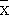 S.D.S.D.จุดเด่นจุดควรพัฒนาลำดับที่รายการจำนวน/หน่วยชื่อครูผู้ผลิตสื่อ1เครื่องทดสอบสมรรถภาพทางกายด้านความอ่อนตัว1นายฉัตรชัย  อางนานนท์2แบบฝึกทักษะการเล่นแบดมินตัน1นายฉัตรชัย  อางนานนท์3PowerPoint เรื่องชีวิตและครอบครัว1นายยุทธนา  เลิศคลัง4แบบฝึกทักษะการสร้างความชำนาญในการเล่นกีฬาเซปักตะกร้อ1นายยุทธนา  เลิศคลังลำดับที่รหัส/รายวิชาจำนวนแผนชื่อครูผู้จัดทำ1พ31101 สุขศึกษา และพลศึกษา1นายฉัตรชัย  อางนานนท์2พ31202 พลศึกษา เพิ่มเติม (แบดมินตัน)1นายฉัตรชัย  อางนานนท์3พ21101 สุขศึกษาและพลศึกษา 11นายยุทธนา  เลิศคลัง4พ31201 พลศึกษาเพิ่มเติม (แบดมินตัน)1นายยุทธนา  เลิศคลังลำดับที่รหัส/รายวิชาจำนวนแผนชื่อครูผู้จัดทำ----ลำดับที่รหัส/รายวิชาจำนวนแผนชื่อครูผู้จัดทำ----ที่ชื่อ - สกุลกิจกรรมจำนวนนักเรียนที่เข้าร่วมจำนวนนักเรียนที่เข้าร่วมจำนวนนักเรียนที่เข้าร่วมผู้รับผิดชอบที่ชื่อ - สกุลกิจกรรมม.ต้นม.ปลายรวมผู้รับผิดชอบ1เด็กหญิงสุธิดา สุขบุญเด็กหญิงเพชรลดา  ศาสตรเวชกิจกรรม นักเรียนตอบปัญหาสุขศึกษาและพลศึกษา ระดับชั้น ม.1-ม.3 งานมหกรรมความสามารถทางศิลปหัตถกรรมนักเรียน ครั้งที่ 69 11นายฉัตรชัย  อางนานนท์นายยุทธนา  เลิศคลัง2นางสาววนิดา  อุ่นศิรินางสาวสุรีรัตน์  เหลืองวิไลนักเรียนตอบปัญหาสุขศึกษาและพลศึกษา ระดับชั้น ม.4-ม.6  งานมหกรรมความสามารถทางศิลปหัตถกรรมนักเรียน ครั้งที่ 6911นายฉัตรชัย  อางนานนท์นายยุทธนา  เลิศคลังที่ชื่อ - สกุลชื่อผลงานวิจัยปีการศึกษา1นายฉัตรชัย  อางนานนท์การแก้ปัญหาทักษะความสัมพันธ์ของระบบประสาทและกล้ามเนื้อ ในการเรียนวิชาพลศึกษาเพื่อพัฒนาบุคลิกภาพ ด้วยแบบฝึกเดาะ บังคับลูกวอลเลย์บอลมือเดียวของนักเรียน ม.5การพัฒนาทักษะการตีลูกตบของกีฬาแบดมินตัน25622นายยุทธนา  เลิศคลังสมรรถภาพทางกายด้านความคล่องแคล่วว่องไว ชั้นมัธยมศึกษาปีที่ 1การพัฒนาและฝึกทักษะเซปักตะกร้อโดยการใช้แบบฝึกขั้นพื้นฐานของนักเรียนชั้นมัธยมศึกษาปีที่ 12562ที่เรื่องแหล่งเรียนรู้/วิทยากรท้องถิ่นวิชาที่เกี่ยวข้อง----ที่ครูผู้รับผิดชอบห้อง1นายฉัตรชัย  อางนานนท์นายยุทธนา  เลิศคลังหอประชุม โรงยิม2นายฉัตรชัย  อางนานนท์นายยุทธนา  เลิศคลังโดมสนามฟุตซอลที่อาจารย์ผู้จัดว/ด/ปเรื่อง / สาระสำคัญสถานที่-----ปีการศึกษาค่าเฉลี่ยค่าเฉลี่ยค่าเฉลี่ยค่าเฉลี่ยสูงกว่า/ต่ำกว่าระดับประเทศปีการศึกษาระดับโรงเรียนระดับจังหวัดระดับต้นสังกัดระดับประเทศสูงกว่า/ต่ำกว่าระดับประเทศปีการศึกษาค่าเฉลี่ยค่าเฉลี่ยค่าเฉลี่ยค่าเฉลี่ยสูงกว่า/ต่ำกว่าระดับประเทศปีการศึกษาระดับโรงเรียนระดับจังหวัดระดับต้นสังกัดระดับประเทศสูงกว่า/ต่ำกว่าระดับประเทศชั้นชั้นมัธยมศึกษาตอนต้น    ภาคเรียนที่ 1 ปีการศึกษา   2562ชั้นมัธยมศึกษาตอนต้น    ภาคเรียนที่ 1 ปีการศึกษา   2562ชั้นมัธยมศึกษาตอนต้น    ภาคเรียนที่ 1 ปีการศึกษา   2562ชั้นมัธยมศึกษาตอนต้น    ภาคเรียนที่ 1 ปีการศึกษา   2562ชั้นมัธยมศึกษาตอนต้น    ภาคเรียนที่ 1 ปีการศึกษา   2562ชั้นมัธยมศึกษาตอนต้น    ภาคเรียนที่ 1 ปีการศึกษา   2562ชั้นมัธยมศึกษาตอนต้น    ภาคเรียนที่ 1 ปีการศึกษา   2562ชั้นมัธยมศึกษาตอนต้น    ภาคเรียนที่ 1 ปีการศึกษา   2562ชั้นมัธยมศึกษาตอนต้น    ภาคเรียนที่ 1 ปีการศึกษา   2562จำนวนนร.ที่ได้ระดับ 3 ขึ้นไปร้อยละ นร.ที่ได้ระดับ 3 ขึ้นไปชั้นวิชาจำนวนนักเรียนที่มีผลการเรียนจำนวนนักเรียนที่มีผลการเรียนจำนวนนักเรียนที่มีผลการเรียนจำนวนนักเรียนที่มีผลการเรียนจำนวนนักเรียนที่มีผลการเรียนจำนวนนักเรียนที่มีผลการเรียนจำนวนนักเรียนที่มีผลการเรียนจำนวนนักเรียนที่มีผลการเรียนจำนวนนร.ที่ได้ระดับ 3 ขึ้นไปร้อยละ นร.ที่ได้ระดับ 3 ขึ้นไปชั้นวิชา011.522.533.54จำนวนนร.ที่ได้ระดับ 3 ขึ้นไปร้อยละ นร.ที่ได้ระดับ 3 ขึ้นไปม.1พ2110111--1314758084.21ม.2พ221017---1-910111093.22ม.3พ23101 2----1310210698.114วิชาเพิ่มเติมวิชาเพิ่มเติมวิชาเพิ่มเติมวิชาเพิ่มเติมวิชาเพิ่มเติมวิชาเพิ่มเติมวิชาเพิ่มเติมวิชาเพิ่มเติมวิชาเพิ่มเติมวิชาเพิ่มเติมวิชาเพิ่มเติมวิชาเพิ่มเติมม.1ม.2ม.3ชั้นชั้นมัธยมศึกษาตอนต้น    ภาคเรียนที่ 2 ปีการศึกษา   2562ชั้นมัธยมศึกษาตอนต้น    ภาคเรียนที่ 2 ปีการศึกษา   2562ชั้นมัธยมศึกษาตอนต้น    ภาคเรียนที่ 2 ปีการศึกษา   2562ชั้นมัธยมศึกษาตอนต้น    ภาคเรียนที่ 2 ปีการศึกษา   2562ชั้นมัธยมศึกษาตอนต้น    ภาคเรียนที่ 2 ปีการศึกษา   2562ชั้นมัธยมศึกษาตอนต้น    ภาคเรียนที่ 2 ปีการศึกษา   2562ชั้นมัธยมศึกษาตอนต้น    ภาคเรียนที่ 2 ปีการศึกษา   2562ชั้นมัธยมศึกษาตอนต้น    ภาคเรียนที่ 2 ปีการศึกษา   2562ชั้นมัธยมศึกษาตอนต้น    ภาคเรียนที่ 2 ปีการศึกษา   2562จำนวนนร.ที่ได้ระดับ 3ขึ้นไปร้อยละ นร.ที่ได้ระดับ 3 ขึ้นไปชั้นวิชาจำนวนนักเรียนที่มีผลการเรียนจำนวนนักเรียนที่มีผลการเรียนจำนวนนักเรียนที่มีผลการเรียนจำนวนนักเรียนที่มีผลการเรียนจำนวนนักเรียนที่มีผลการเรียนจำนวนนักเรียนที่มีผลการเรียนจำนวนนักเรียนที่มีผลการเรียนจำนวนนักเรียนที่มีผลการเรียนจำนวนนร.ที่ได้ระดับ 3ขึ้นไปร้อยละ นร.ที่ได้ระดับ 3 ขึ้นไปชั้นวิชา011.522.533.54จำนวนนร.ที่ได้ระดับ 3ขึ้นไปร้อยละ นร.ที่ได้ระดับ 3 ขึ้นไปม.1พ211028-----1110011193.27ม.2พ221024--21698510093.45ม.3พ2310214-125713557577.31วิชาเพิ่มเติมวิชาเพิ่มเติมวิชาเพิ่มเติมวิชาเพิ่มเติมวิชาเพิ่มเติมวิชาเพิ่มเติมวิชาเพิ่มเติมวิชาเพิ่มเติมวิชาเพิ่มเติมวิชาเพิ่มเติมวิชาเพิ่มเติมวิชาเพิ่มเติมม.1ม.2ม.3ชั้นชั้นมัธยมศึกษาตอนปลาย   ภาคเรียนที่ 1    ปีการศึกษา 2561ชั้นมัธยมศึกษาตอนปลาย   ภาคเรียนที่ 1    ปีการศึกษา 2561ชั้นมัธยมศึกษาตอนปลาย   ภาคเรียนที่ 1    ปีการศึกษา 2561ชั้นมัธยมศึกษาตอนปลาย   ภาคเรียนที่ 1    ปีการศึกษา 2561ชั้นมัธยมศึกษาตอนปลาย   ภาคเรียนที่ 1    ปีการศึกษา 2561ชั้นมัธยมศึกษาตอนปลาย   ภาคเรียนที่ 1    ปีการศึกษา 2561ชั้นมัธยมศึกษาตอนปลาย   ภาคเรียนที่ 1    ปีการศึกษา 2561ชั้นมัธยมศึกษาตอนปลาย   ภาคเรียนที่ 1    ปีการศึกษา 2561ชั้นมัธยมศึกษาตอนปลาย   ภาคเรียนที่ 1    ปีการศึกษา 2561จำนวนนร.ที่ได้ระดับ 3ขึ้นไปร้อยละ นร.ที่ได้ระดับ 3ขึ้นไปชั้นวิชาจำนวนนักเรียนที่มีผลการเรียนจำนวนนักเรียนที่มีผลการเรียนจำนวนนักเรียนที่มีผลการเรียนจำนวนนักเรียนที่มีผลการเรียนจำนวนนักเรียนที่มีผลการเรียนจำนวนนักเรียนที่มีผลการเรียนจำนวนนักเรียนที่มีผลการเรียนจำนวนนักเรียนที่มีผลการเรียนจำนวนนร.ที่ได้ระดับ 3ขึ้นไปร้อยละ นร.ที่ได้ระดับ 3ขึ้นไปชั้นวิชา011.522.533.54จำนวนนร.ที่ได้ระดับ 3ขึ้นไปร้อยละ นร.ที่ได้ระดับ 3ขึ้นไปม.4พ31101---3-39718396.51ม.5พ321011------595998.33ม.6พ331011------464697.87วิชาเพิ่มเติมวิชาเพิ่มเติมวิชาเพิ่มเติมวิชาเพิ่มเติมวิชาเพิ่มเติมวิชาเพิ่มเติมวิชาเพิ่มเติมวิชาเพิ่มเติมวิชาเพิ่มเติมวิชาเพิ่มเติมวิชาเพิ่มเติมวิชาเพิ่มเติมม.4พ31201----1-2464897.95ม.5พ322011------262696.29ม.6พ33201-------2323100ชั้นชั้นมัธยมศึกษาตอนปลาย   ภาคเรียนที่ 2    ปีการศึกษา 2562ชั้นมัธยมศึกษาตอนปลาย   ภาคเรียนที่ 2    ปีการศึกษา 2562ชั้นมัธยมศึกษาตอนปลาย   ภาคเรียนที่ 2    ปีการศึกษา 2562ชั้นมัธยมศึกษาตอนปลาย   ภาคเรียนที่ 2    ปีการศึกษา 2562ชั้นมัธยมศึกษาตอนปลาย   ภาคเรียนที่ 2    ปีการศึกษา 2562ชั้นมัธยมศึกษาตอนปลาย   ภาคเรียนที่ 2    ปีการศึกษา 2562ชั้นมัธยมศึกษาตอนปลาย   ภาคเรียนที่ 2    ปีการศึกษา 2562ชั้นมัธยมศึกษาตอนปลาย   ภาคเรียนที่ 2    ปีการศึกษา 2562ชั้นมัธยมศึกษาตอนปลาย   ภาคเรียนที่ 2    ปีการศึกษา 2562จำนวนนร.ที่ได้ระดับ 3ขึ้นไปร้อยละ นร.ที่ได้ระดับ 3ขึ้นไปชั้นวิชาจำนวนนักเรียนที่มีผลการเรียนจำนวนนักเรียนที่มีผลการเรียนจำนวนนักเรียนที่มีผลการเรียนจำนวนนักเรียนที่มีผลการเรียนจำนวนนักเรียนที่มีผลการเรียนจำนวนนักเรียนที่มีผลการเรียนจำนวนนักเรียนที่มีผลการเรียนจำนวนนักเรียนที่มีผลการเรียนจำนวนนร.ที่ได้ระดับ 3ขึ้นไปร้อยละ นร.ที่ได้ระดับ 3ขึ้นไปชั้นวิชา011.522.533.54จำนวนนร.ที่ได้ระดับ 3ขึ้นไปร้อยละ นร.ที่ได้ระดับ 3ขึ้นไปม.4พ31102414211627690.47ม.5พ32102113434797.91ม.6พ33102111444697.87วิชาเพิ่มเติมวิชาเพิ่มเติมวิชาเพิ่มเติมวิชาเพิ่มเติมวิชาเพิ่มเติมวิชาเพิ่มเติมวิชาเพิ่มเติมวิชาเพิ่มเติมวิชาเพิ่มเติมวิชาเพิ่มเติมวิชาเพิ่มเติมวิชาเพิ่มเติมม.4พ312024154354489.79ม.5พ32202146152596.15ม.6พ332022323100ระดับประเภทชื่อ-สกุลหน่วยงานที่จัดระดับจังหวัดระดับจังหวัดระดับจังหวัดระดับจังหวัด1ครูผู้ฝึกสอนกีฬา ได้รับรางวัลรองชนะเลิศอันดับ 1 ชนิดกีฬา วอลเลย์บอล รุ่นอายุ 14 ปีประเภท หญิง ในการแข่งขันกีฬานักเรียน นักศึกษา จังหวัดราขบุรีนายฉัตรชัย  อางนานนท์นายยุทธนา  เลิศคลังองค์การบริหารส่วนจังหวัดราชบุรีเขตพื้นที่เขตพื้นที่เขตพื้นที่เขตพื้นที่1ครูผู้ฝึกสอนกีฬา ได้รับรางวัลรองชนะเลิศอันดับ 1 ชนิดกีฬา ฟุตบอล 7 คน  รุ่นอายุ 13 ปี ประเภทชาย ในการแข่งขันกีฬาฟุตบอล 7 คน (DTK – SHOOT U-13)นายฉัตรชัย  อางนานนท์นายยุทธนา  เลิศคลังโรงเรียนด่านทับตะโกราษฎร์อุปถัมภ์ ร่วมกับ องค์การบริหารส่วนตำบลด่านทับตะโก2ครูผู้ฝึกสอนนักเรียนตอบปัญหาสุขศึกษาและพลศึกษา ระดับชั้น ม.1-ม.3 งานมหกรรมความสามารถทางศิลปหัตถกรรมนักเรียน ครั้งที่ 69 ระดับเขตพื้นที่การศึกษานายฉัตรชัย  อางนานนท์นายยุทธนา  เลิศคลังสำนักงานเขตพื้นที่การศึกษามัธยมศึกษา เขต 83ครูผู้ฝึกสอนนักเรียนตอบปัญหาสุขศึกษาและพลศึกษา ระดับชั้น ม.4-ม.6  งานมหกรรมความสามารถทางศิลปหัตถกรรมนักเรียน ครั้งที่ 69 ระดับเขตพื้นที่การศึกษานายฉัตรชัย  อางนานนท์นายยุทธนา  เลิศคลังสำนักงานเขตพื้นที่การศึกษามัธยมศึกษา เขต 8ระดับประเภทชื่อ-สกุลหน่วยงานที่จัด4ได้รับรางวัลครูผู้สอนดีเด่น เนื่องในวันครู ประจำปี 2563นายฉัตรชัย  อางนานนท์สำนักงานเขตพื้นที่การศึกษามัธยมศึกษา เขต 85ครูผู้ฝึกสอนกีฬา  ได้รับรางวัล รองชนะเลิศอันดับ 1 ประเภทฟุตซอลมัธยมชาย การแข่งขันกีฬาเยาวชนต้านภัยยาเสพติดเทศบาลตำบลจอมบึงเกมส์ นายฉัตรชัย  อางนานนท์นายยุทธนา  เลิศคลังเทศบาลตำบลจอมบึง6ครูผู้ฝึกสอนกีฬา  ได้รับรางวัล รองชนะเลิศอันดับ 1 ประเภทฟุตบอลมัธยมชาย การแข่งขันกีฬาเยาวชนต้านภัยยาเสพติดเทศบาลตำบลจอมบึงเกมส์ นายฉัตรชัย  อางนานนท์นายยุทธนา  เลิศคลังเทศบาลตำบลจอมบึง7ครูผู้ฝึกสอนกีฬา  ได้รับรางวัล ชนะเลิศ ประเภท วอลเลย์บอลมัธยมหญิง การแข่งขันกีฬาเยาวชนต้านภัยยาเสพติดเทศบาลตำบลจอมบึงเกมส์ นายฉัตรชัย  อางนานนท์นายยุทธนา  เลิศคลังเทศบาลตำบลจอมบึง8ครูผู้ฝึกสอนกีฬา  ได้รับรางวัล ชนะเลิศ ประเภท ตะกร้อมัธยมหญิง การแข่งขันกีฬาเยาวชนต้านภัยยาเสพติดเทศบาลตำบลจอมบึงเกมส์ นายฉัตรชัย  อางนานนท์นายยุทธนา  เลิศคลังเทศบาลตำบลจอมบึง9ครูผู้ฝึกสอนกีฬา  ได้รับรางวัล ชนะเลิศ ประเภท ตะกร้อมัธยมชาย  การแข่งขันกีฬาเยาวชนต้านภัยยาเสพติดเทศบาลตำบลจอมบึงเกมส์ นายฉัตรชัย  อางนานนท์นายยุทธนา  เลิศคลังเทศบาลตำบลจอมบึงระดับประเภทชื่อ-สกุลหน่วยงานที่จัด10    ครูผู้ฝึกสอนกีฬา  ได้รับรางวัล รองชนะเลิศอันดับ 1  ประเภท วอลเลย์บอลมัธยมชาย การแข่งขันกีฬาเยาวชนต้านภัยยาเสพติดเทศบาลตำบลจอมบึงเกมส์ ครั้งที่ 3นายฉัตรชัย  อางนานนท์นายยุทธนา  เลิศคลังเทศบาลตำบลจอมบึง11ครูผู้ฝึกสอนกีฬา  ได้รับรางวัล รองชนะเลิศอันดับ 2  ประเภท วิ่ง 100 เมตร มัธยมหญิง การแข่งขันกีฬาเยาวชนต้านภัยยาเสพติดเทศบาลตำบลจอมบึงเกมส์ ครั้งที่ 3นายฉัตรชัย  อางนานนท์นายยุทธนา  เลิศคลังเทศบาลตำบลจอมบึง12     ครูผู้ฝึกสอนกีฬา  ได้รับรางวัล ชนะเลิศ ประเภท วิ่ง 200 เมตร มัธยมหญิง การแข่งขันกีฬาเยาวชนต้านภัยยาเสพติดเทศบาลตำบลจอมบึงเกมส์ ครั้งที่ 3นายฉัตรชัย  อางนานนท์นายยุทธนา  เลิศคลังเทศบาลตำบลจอมบึง13ครูผู้ฝึกสอนกีฬา  ได้รับรางวัล รองชนะเลิศอันดับ 2  ประเภท วิ่ง 4x400 เมตร มัธยมหญิง การแข่งขันกีฬาเยาวชนต้านภัยยาเสพติดเทศบาลตำบลจอมบึงเกมส์ ครั้งที่ 3นายฉัตรชัย  อางนานนท์นายยุทธนา  เลิศคลังเทศบาลตำบลจอมบึง14ปฏิบัติหน้าที่ครูพี่เลี้ยงให้กับนักศึกษาฝึกปฏิบัติการสอนในสถานศึกษา ภาคเรียนที่ 2 ปีการศึกษา 2562นายฉัตรชัย  อางนานนท์นายยุทธนา  เลิศคลังเทศบาลตำบลจอมบึงระดับประเภทชื่อ-สกุลหน่วยงานที่จัดระดับจังหวัดระดับจังหวัดระดับจังหวัดระดับจังหวัด1ครูผู้ฝึกสอนกีฬา ได้รับรางวัลรองชนะเลิศอันดับ 1 ชนิดกีฬา วอลเลย์บอล รุ่นอายุ 14 ปีประเภท หญิง ในการแข่งขันกีฬานักเรียน นักศึกษา จังหวัดราขบุรีเด็กหญิงอาทิตย์ตยา  แซ่เตียวเด็กหญิงปนัดดา แซ่เตียวเด็กหญิงสุดารัตน์  อุ้ยฟักเด็กหญิงกรณิการ์  ไสยาเด็กหญิงสุธิตา  กงกาหนเด็กหญิงวริศรา  ปราบพาลเด็กหญิงนิศากร  คำชื่นเด็กหญิงนภัสประภา  ทองทรัพย์มาใหญ่เด็กหญิงแก้วกรรณิการ์ โกจนาทองค์การบริหารส่วนจังหวัดราชบุรีระดับเขตพื้นที่ระดับเขตพื้นที่ระดับเขตพื้นที่ระดับเขตพื้นที่1กิจกรรม นักเรียนตอบปัญหาสุขศึกษาและพลศึกษา ระดับชั้น ม.1-ม.3 งานมหกรรมความสามารถทางศิลปหัตถกรรมนักเรียน ครั้งที่ 69 เด็กหญิงสุธิดา สุขบุญเด็กหญิงเพชรลดา  ศาสตรเวชสำนักงานเขตพื้นที่การศึกษามัธยมศึกษา เขต 82นักเรียนตอบปัญหาสุขศึกษาและพลศึกษา ระดับชั้น ม.4-ม.6  งานมหกรรม ความสามารถทางศิลปหัตถกรรมนักเรียน นางสาววนิดา  อุ่นศิรินางสาวสุรีรัตน์  เหลืองวิไลสำนักงานเขตพื้นที่การศึกษามัธยมศึกษา เขต 83การแข่งขันกีฬา ประเภทฟุตซอลมัธยมชาย การแข่งขันกีฬาเยาวชนต้านภัยยาเสพติดเด็กชายรังสิมันส์  มูลทรัพย์เด็กชายภูมิ  เที้ยงลิ้มเด็กชายตะวัน  สอพานิชย์เด็กชายวุฒิภัทร  โอฬารตรีรัตน์เทศบาลตำบลจอมบึงระดับประเภทชื่อ-สกุลหน่วยงานที่จัด(ต่อ)เทศบาลตำบลจอมบึงเกมส์ ครั้งที่ 3เด็กชายจิรายุทธ  จันทร์ทีเด็กชายนันทวัฒน์  ไผ่ล้อมเด็กชายชัยพิพัฒน์  ศรีมนตรีเด็กชายประกฤษฎิ์  เชาว์วัยเด็กชายวีรภัทร  ลำเภาเด็กชายวิณุวัฒน์  แซ่จิวเด็กชายกันตนพ ขุนทองเด็กชายอดิเรก  ปุยสมุทร4การแข่งขันกีฬา ประเภทฟุตบอลมัธยมชาย การแข่งขันกีฬาเยาวชนต้านภัยยาเสพติดเทศบาลตำบลจอมบึงเกมส์ ครั้งที่ 3เด็กชายคทาเทพ  ยอดทองเด็กชายรังสิมันส์  มูลทรัพย์เด็กชายภูมิ  เที้ยงลิ้มเด็กชายตะวัน  สอพานิชย์เด็กชายจิริวัฒน์  สมรูปเด็กชายวุฒิภัทร  โอฬารตรีรัตน์เด็กชายณชพล  นพภากูลเด็กชายพีรพันธ์  เพ็งน้ำคำเด็กชายจิรายุทธ  จันทร์ทีเด็กชายนันทวัฒน์  ไผ่ล้อมเด็กชายชัยพิพัฒน์  ศรีมนตรีเด็กชายประกฤษฎิ์  เชาว์วัยเด็กชายวีรภัทร  ลำเภาเด็กชายวิณุวัฒน์  แซ่จิวเด็กชายกันตนพ ขุนทองเด็กชายอดิเรก  ปุยสมุทรเทศบาลตำบลจอมบึง5การแข่งขันกีฬา ประเภท วอลเลย์บอลมัธยมหญิง การแข่งขันกีฬาเยาวชนต้านภัยยาเสพติดเทศบาลตำบลจอมบึงเกมส์ ครั้งที่ 3เด็กหญิงวริศรา  ปราบพาลเด็กหญิงสุธิตา  กงกาหนเด็กหญิงสุดารัตน์  อุ้ยฟักเด็กหญิงปนัดดา  แซ่เตียวเด็กหญิงอาทิตย์ตยา  แซ่เตียวนางสาวปวีณ์นุช  หนูบ้านเกาะเทศบาลตำบลจอมบึงระดับประเภทชื่อ-สกุลหน่วยงานที่จัด(ต่อ)นางสาวปวีณ์สุดา หนูบ้านเกาะนางสาวปวีณ์ธิด  หนูบ้านเกาะนางสาวเบญจรัตน์  แจ่มแสงเด็กหญิงสุธาทิพย์  รอดทวีสุขเด็กหญิงนภัสประภา ทองทรัพย์มาใหญ่6การแข่งขันกีฬา ประเภท ตะกร้อมัธยมหญิง การแข่งขันกีฬาเยาวชนต้านภัยยาเสพติดเทศบาลตำบลจอมบึงเกมส์ ครั้งที่ 3เด็กหญิงอาทิตย์ตยา  แซ่เตียวเด็กหญิงสุธิตา  กงกาหนเด็กหญิงปนัดดา  แซ่เตียวเด็กหญิงนภัสประภา  ทองทรัพย์มาใหญ่เทศบาลตำบลจอมบึง7การแข่งขันกีฬา ประเภท ตะกร้อมัธยมชาย  การแข่งขันกีฬาเยาวชนต้านภัยยาเสพติดเทศบาลตำบลจอมบึงเกมส์ ครั้งที่ 3เด็กชายณชพล  นพภากูลเด็กชายจิรายุทธ  จันทร์ทีเด็กชายนันทวัฒน์  ไผ่ล้อมเด็กชายพีรพันธ์  เพ็งน้ำคำเด็กชายประกฤษฎิ์  เชาว์วัยเทศบาลตำบลจอมบึง8การแข่งขันกีฬา ประเภท วอลเลย์บอลมัธยมชาย การแข่งขันกีฬาเยาวชนต้านภัยยาเสพติดเทศบาลตำบลจอมบึงเกมส์ ครั้งที่ 3นายยุทธพิชัย  พินดอนไพรนายเขตรัฐ  หลวงพิมลเด็กชายเจษฎาภรณ์  ศรีโสภณเด็กชายนิธิ  ทองคำเด็กชายณัฐพล  อรุณแสงเด็กชายกฤษฎา  สงเกลี้ยงเด็กชายวันชนะ  พวงทองเด็กชายณัฐพงศ์  กลัดเงินเด็กชายสุทธิภัทร  โสดาเด็กชายฉัตรดนัย  นกขุนทองเทศบาลตำบลจอมบึงระดับประเภทชื่อ-สกุลหน่วยงานที่จัด9การแข่งขันกีฬา ประเภท วิ่ง 100 เมตร มัธยมหญิง การแข่งขันกีฬาเยาวชนต้านภัยยาเสพติดเทศบาลตำบลจอมบึงเกมส์ ครั้งที่ 3เด็กหญิงศศิกานต์  สัตถาผลเทศบาลตำบลจอมบึง10การแข่งขันกีฬา ประเภท วิ่ง 200 เมตร มัธยมหญิง การแข่งขันกีฬาเยาวชนต้านภัยยาเสพติดเทศบาลตำบลจอมบึงเกมส์ ครั้งที่ 3เด็กหญิงวริศรา  ปราบพาล11การแข่งขันกีฬา ประเภท วิ่ง 4x400 เมตร มัธยมหญิง การแข่งขันกีฬาเยาวชนต้านภัยยาเสพติดเทศบาลตำบลจอมบึงเกมส์ ครั้งที่ 3เด็กหญิงศศิกานต์  สัตถาผล      เด็กหญิงวริศรา  ปราบพาล      เด็กหญิงสุธิตา  กงกาหนเด็กหญิงนภัสประภา ทองทรัพย์มาใหญ่  เทศบาลตำบลจอมบึงที่ด้านกลยุทธ์วัตถุประสงค์ตัวชี้วัดความสำเร็จงาน/โครงการผู้รับผิดชอบ1พัฒนาคุณภาพการศึกษาพัฒนาคุณภาพผู้เรียนเพื่อยกระดับผลสัมฤทธิ์ทางการเรียนของผู้เรียนให้สูงขึ้น1.นักเรียน ร้อยละ 86 มีผลสัมฤทธิ์ทางการเรียนใน 8 กลุ่มสาระการเรียนรู้อยู่ในระดับดี2. ผู้เกี่ยวข้องร้อยละ 90 มีความพึงพอใจในการดำเนินงานตามโครงการของโรงเรียน1.กิจกรรมกีฬาต้านยาเสพติดเสริมความเป็นเลิศทักษะการงานอาชีพและเทคโนโลยี2.กิจกรรมพัฒนากีฬาเยาวชนจังหวัดราชบุรีสู่ความเป็นเลิศ3.กิจกรรมกีฬาสีภายใน “ด่านในเกมส์”4. กีฬาเปตองสู่ความเป็นเลิศนายศุภชัย  ไพศาลวัน และหัวหน้ากลุ่มการเรียนรู้ 8 กลุ่ม